Retroalimentación Guía N° 15  Educación Física y Salud Kínder.Encierra con una cuerda el baile el trote.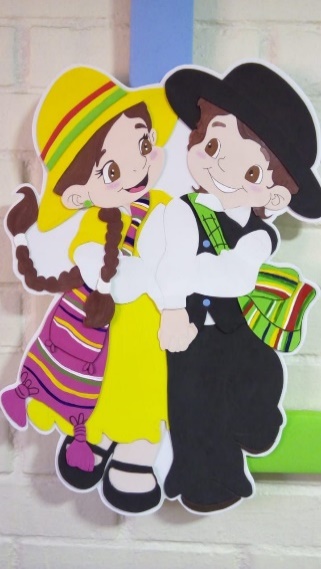 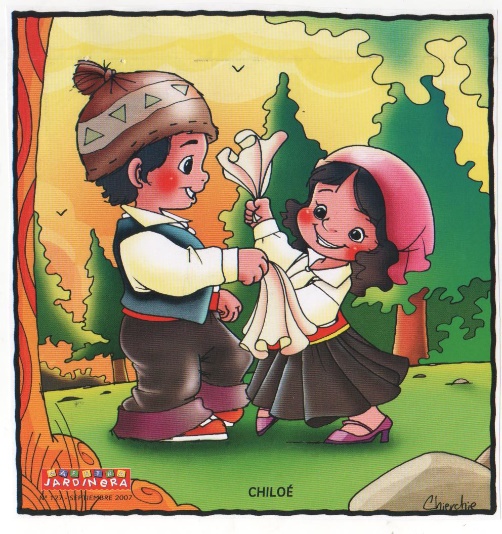 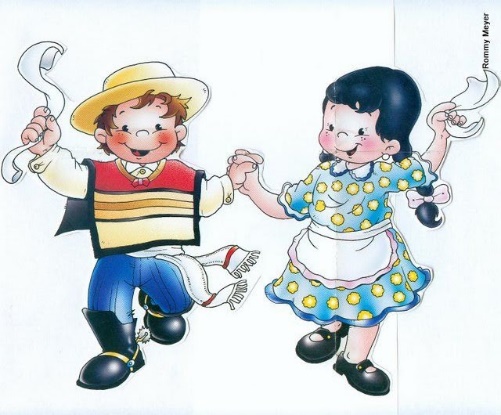 Dibuja y colorea 3  símbolos patrios 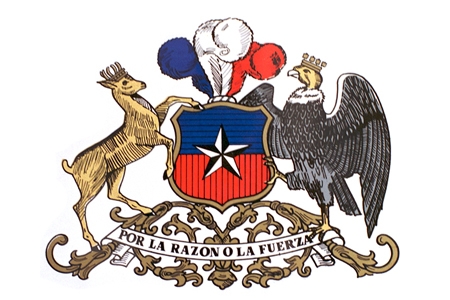 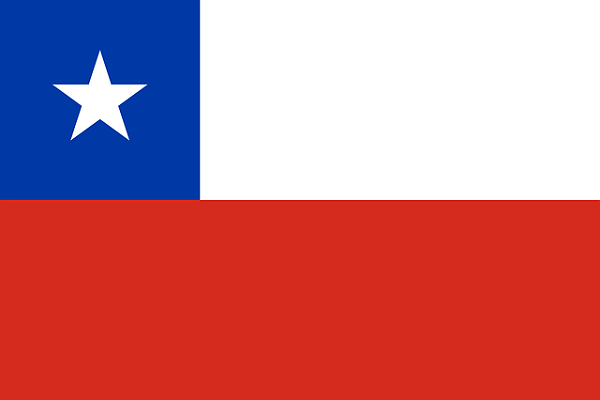 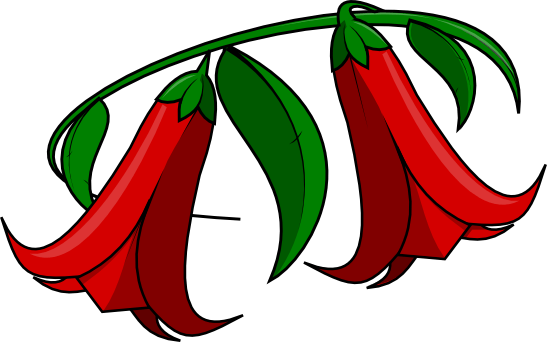 Marca con una X   la alternativa correcta ¿Cuál de estas tres alternativas corresponde al baile que observamos en el video? x¿Estos niños quieren bailar trote que vestimenta les servirá? Une con una línea la imagen correcta.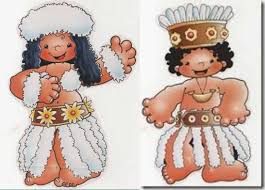 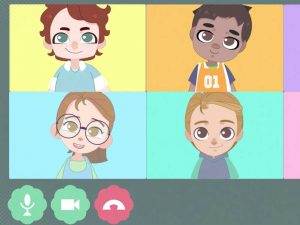 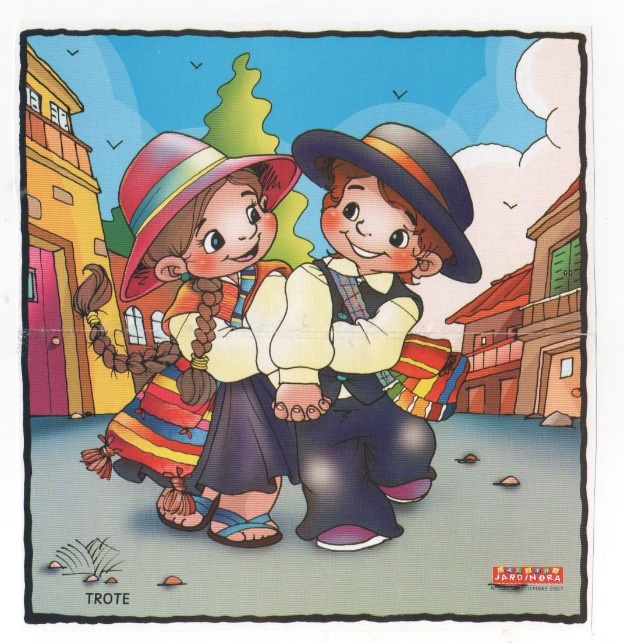  ¿Cómo se llama  el bolso que se utiliza en el trote? Une con una línea cual es la vestimenta que les sirve. (OA  7 C.M)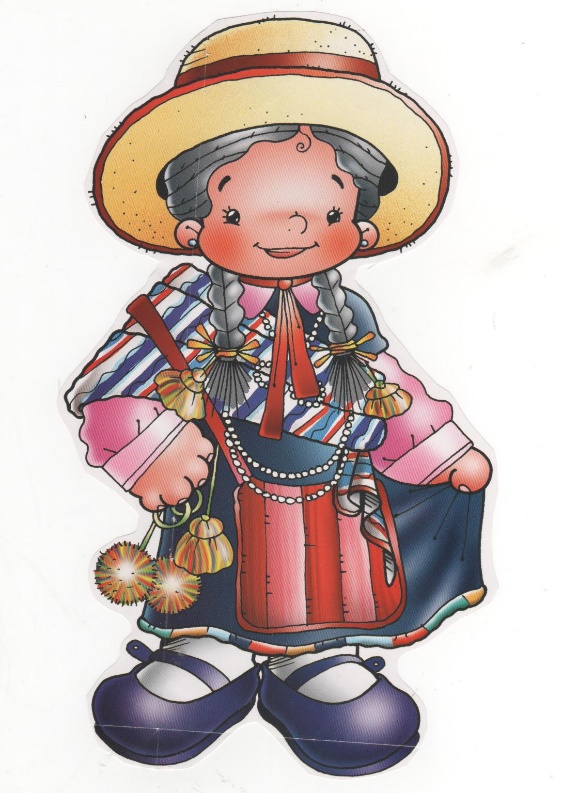 Según lo observado en clases los habitantes de la zona norte utilizan la lana  de algunos animailtos para sus vestimentas.  Encierra en un circulo la que correspondan.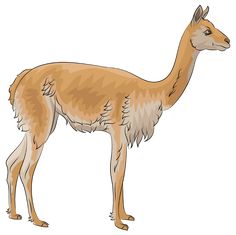 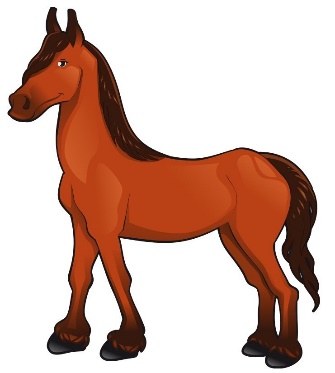 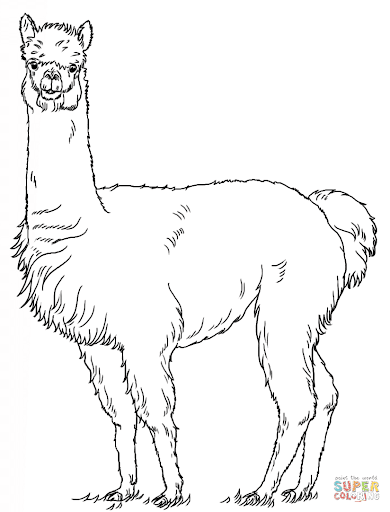 Responde con una V si es Verdadero o con una F si es Falso.F     El baile folclórico visto en  clases se llama  cueca    Se llama trote. V    El paso del baile, es un trote V   El trote corresponde a la zona norte.V   La forma de chile es larga y angosta.